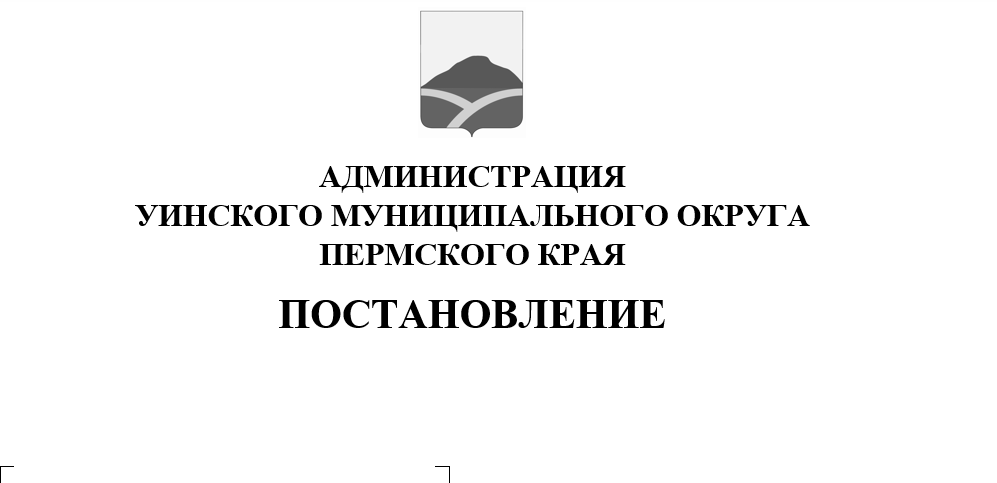 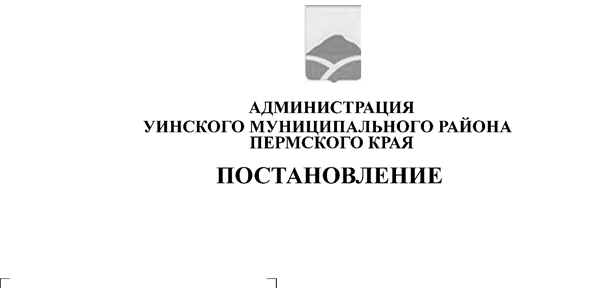 В соответствии со статьей 179 Бюджетного кодекса Российской Федерации, постановлениями администрации Уинского муниципального района от 02.10.2015 № 249-01-01-03 «Об утверждении порядка разработки, реализации и оценки эффективности муниципальных программ Уинского муниципального района» и от 26.08.2019 № 365-259-01-03 «Об утверждении Перечня муниципальных программ Уинского муниципального округа Пермского края» администрация Уинского муниципального округа Пермского краяПОСТАНОВЛЯЕТ:                   1. Внести изменения в постановление администрации Уинского муниципального округа Пермского края от 10.03.2020  № 259-01-03-4               «Об утверждении муниципальной программы «Комплексное развитие сельских территорий Уинского муниципального округа Пермского края»                             на 2020-2022 годы»:	1.1. В муниципальной программе «Комплексное развитие сельских территорий Уинского муниципального округа Пермского края»                             на 2020-2022 годы»:      1.1.1. В Паспорте программы (форма 1) раздел «Целевые показатели программы» изложить в редакции согласно приложению 1 к настоящему постановлению.            1.1.2. Формы 2-9 к Паспорту программы изложить в редакции согласно приложению 2  к настоящему постановлению.          3. Настоящее постановление вступает в силу со дня обнародования и подлежит размещению на официальном сайте администрации Уинского муниципального округа в сети «Интернет». 4. Контроль над исполнением настоящего постановления возложить на начальника муниципального казенного учреждения «Управление по строительству, ЖКХ и содержанию дорог Уинского муниципального округа» Квиткова Д.Н.Глава  муниципального округа –глава администрации Уинскогомуниципального округа                                                                          А.Н.Зелёнкин Приложение 1к постановлению администрацииУинского муниципального округа Пермского края Целевые показатели, объемы и источники финансирования программыПриложение 2к постановлению администрацииУинского муниципального округа Пермского края Форма 2Переченьосновных мероприятий и мероприятий муниципальной программы (подпрограммы)Уинского муниципального округа Пермского края                                                                                                                                                                                                                                     Форма 3Переченьцелевых показателей муниципальной программыУинского муниципального округа Пермского края Форма 4Финансовое обеспечение реализации муниципальной программыза счет средств бюджета Уинского муниципального округа Пермского края<1> - представленные расходы подлежат ежегодному уточнению при формировании бюджета на очередной финансовый год и плановый период.<2> - указывается только группа кода вида расходов, без разбивки по подгруппам и элементам.<3> - в расходы по строке "Подпрограмма "Обеспечение реализации муниципальной программы" включаются расходы на содержание аппаратов управления органов местного самоуправления Уинского муниципального округа Пермского края, не включенные в расходы иных подпрограмм муниципальных программ Уинского муниципального округа. Форма 5Финансовое обеспечение реализации муниципальной программыУинского муниципального округа  Пермского края за счет средствкраевого бюджета<1> - расходы подлежат ежегодному уточнению при формировании бюджета на очередной финансовый год и плановый период.<2> - указывается только группа кода вида расходов, без разбивки по подгруппам и элементам.<3> - в расходы по строке "Подпрограмма "Обеспечение реализации муниципальной программы" включаются расходы на содержание аппаратов управления органов местного самоуправления Уинского муниципального округа Пермского края, не включенные в расходы иных подпрограмм муниципальных программ Уинского муниципального округа Пермского края.Форма 6Финансовое обеспечение реализации муниципальной программыУинского муниципального округа Пермского края за счет средствфедерального бюджета  <1> - представленные расходы подлежат ежегодному уточнению при формировании бюджета на очередной финансовый год и плановый период.  <2> - указывается только группа кода вида расходов, без разбивки по подгруппам и элементам.  <3> - в расходы по строке "Подпрограмма "Обеспечение реализации муниципальной программы" включаются расходы на содержание аппаратов управления органов местного самоуправления Уинского муниципального округа Пермского края, не включенные в расходы иных подпрограмм муниципальных программ Уинского муниципального округа Пермского края. Форма 7Финансовое обеспечение реализации муниципальной программыУинского муниципального округа Пермского края за счет внебюджетныхисточников финансирования --------------------------------<1> - представленные расходы подлежат ежегодному уточнению при формировании бюджета на очередной финансовый год и плановый период Форма 8Финансовое обеспечение реализации муниципальной программыУинского  муниципального округа Пермского края за счет всех источниковфинансирования<1> - представленные расходы подлежат ежегодному уточнению при формировании бюджета на очередной финансовый год и плановый период.<2> - указывается только группа кода вида расходов, без разбивки по подгруппам и элементам.<3> - в расходы по строке "Подпрограмма "Обеспечение реализации муниципальной программы" включаются расходы на содержание аппаратов управления органов местного самоуправления Уинского муниципального округа Пермского края не включенные в расходы иных подпрограмм муниципальных программ Форма 9Планмероприятий реализации муниципальной программы Уинскогомуниципального округа Пермского края«Комплексное развитие сельских территорий Уинского муниципального округа Пермского края»(наименование муниципальной программы)<4> В графах 7-11 указывается общий объем финансирования на очередной финансовый год и плановый период.Целевые показатели№ п/пНаименование показателяНаименование показателяНаименование показателяЕд. изм.Плановое назначениецелевого показателяПлановое назначениецелевого показателяПлановое назначениецелевого показателяПлановое назначениецелевого показателяПлановое назначениецелевого показателяЦелевые показатели№ п/пНаименование показателяНаименование показателяНаименование показателяЕд. изм.20202020202120212022Целевые показатели1Реконструкция ГТС пруда         в с. Суда Уинского районаРеконструкция ГТС пруда         в с. Суда Уинского районаРеконструкция ГТС пруда         в с. Суда Уинского района%100100000Целевые показатели2Газификация жилого фонда с. Уинское Распределительные газопроводы 7-я очередьГазификация жилого фонда с. Уинское Распределительные газопроводы 7-я очередьГазификация жилого фонда с. Уинское Распределительные газопроводы 7-я очередькм4,24,28,358,350Целевые показатели3Общеобразовательная школа на 60 учащихся по ул. Коммунистическая, 61,                в  с. Нижний Сып Уинского района  Пермского краяОбщеобразовательная школа на 60 учащихся по ул. Коммунистическая, 61,                в  с. Нижний Сып Уинского района  Пермского краяОбщеобразовательная школа на 60 учащихся по ул. Коммунистическая, 61,                в  с. Нижний Сып Уинского района  Пермского краямест0060600Целевые показатели4Устройство спортивных площадок и оснащение объектов спортивным оборудованием и инвентаремУстройство спортивных площадок и оснащение объектов спортивным оборудованием и инвентаремУстройство спортивных площадок и оснащение объектов спортивным оборудованием и инвентаремусл. ед.11110Целевые показатели5Текущий ремонт водопроводных сетей в с. Верхний СыпТекущий ремонт водопроводных сетей в с. Верхний СыпТекущий ремонт водопроводных сетей в с. Верхний Сыпм990990000Целевые показатели6ремонт водопроводных сетей по ул. Кирова в с. Уинскоеремонт водопроводных сетей по ул. Кирова в с. Уинскоеремонт водопроводных сетей по ул. Кирова в с. Уинскоем19671967000Целевые показатели7Ремонт водонапорной башни и водовода Шарынино-СудаРемонт водонапорной башни и водовода Шарынино-СудаРемонт водонапорной башни и водовода Шарынино-Судаед.22000Целевые показатели8Ремонт водопроводных сетей с. ЧайкаРемонт водопроводных сетей с. ЧайкаРемонт водопроводных сетей с. Чайкам12201220000Целевые показатели9Ремонт водопроводных сетей с. Верхний СыпРемонт водопроводных сетей с. Верхний СыпРемонт водопроводных сетей с. Верхний Сыпм435435000Целевые показатели10Ремонт водопроводных сетей в Уинском муниципальном округе Пермского краяРемонт водопроводных сетей в Уинском муниципальном округе Пермского краяРемонт водопроводных сетей в Уинском муниципальном округе Пермского краяед.11000Целевые показатели11Ремонт водопроводных сетей по ул. 8 Марта в с. УинскоеРемонт водопроводных сетей по ул. 8 Марта в с. УинскоеРемонт водопроводных сетей по ул. 8 Марта в с. Уинскоем590590000Целевые показатели12Ремонт участковых пунктовРемонт участковых пунктовРемонт участковых пунктовед.55000Целевые показатели13Устройство дренажа на объекте "Основная общеобразовательная школа на 500 учащихся в с. Уинское Пермского края"Устройство дренажа на объекте "Основная общеобразовательная школа на 500 учащихся в с. Уинское Пермского края"Устройство дренажа на объекте "Основная общеобразовательная школа на 500 учащихся в с. Уинское Пермского края"усл. ед.11000Целевые показатели14Содержание автомобильных дорог общего пользованияСодержание автомобильных дорог общего пользованияСодержание автомобильных дорог общего пользования%27,527,531,131,134,6Целевые показатели15Ремонт автомобильных дорог общего пользованияРемонт автомобильных дорог общего пользованияРемонт автомобильных дорог общего пользованиякм23,023,012,012,012,0Целевые показатели16Обслуживание маршрутов регулярных перевозок по регулируемым тарифам на территории Уинского муниципального округа Пермского краяОбслуживание маршрутов регулярных перевозок по регулируемым тарифам на территории Уинского муниципального округа Пермского краяОбслуживание маршрутов регулярных перевозок по регулируемым тарифам на территории Уинского муниципального округа Пермского краяед.7777717Обеспечение жилыми помещениями реабилитированных лиц, имеющих инвалидность или являющихся пенсионерами, и проживающих совместно членов их семейОбеспечение жилыми помещениями реабилитированных лиц, имеющих инвалидность или являющихся пенсионерами, и проживающих совместно членов их семейОбеспечение жилыми помещениями реабилитированных лиц, имеющих инвалидность или являющихся пенсионерами, и проживающих совместно членов их семей%505010010010018Улучшение жилищных условий граждан, проживающих в сельской местностиУлучшение жилищных условий граждан, проживающих в сельской местностиУлучшение жилищных условий граждан, проживающих в сельской местностисемей1100219Администрирование расходов на содержание и обеспечение деятельности учрежденияАдминистрирование расходов на содержание и обеспечение деятельности учрежденияАдминистрирование расходов на содержание и обеспечение деятельности учреждения%Не менее 90%Не менее 90%Не менее 90%Не менее 90%Не менее 90%Объемы и источники финансирования программыИсточники финансированияИсточники финансированияРасходы ( рублей)Расходы ( рублей)Расходы ( рублей)Расходы ( рублей)Расходы ( рублей)Расходы ( рублей)Расходы ( рублей)Расходы ( рублей)Объемы и источники финансирования программыИсточники финансированияИсточники финансирования202020212021202120222022ИтогоИтогоОбъемы и источники финансирования программыВсего,в том числе:Всего,в том числе:121 001 009,54177 688 562,28177 688 562,28177 688 562,2854 657 506,5454 657 506,54353 347 078,36353 347 078,36Объемы и источники финансирования программыБюджет Уинского муниципального округаБюджет Уинского муниципального округа46 372 627,0732 153 636,3632 153 636,3632 153 636,3624 638 925,00 24 638 925,00 103 165 188,43103 165 188,43Объемы и источники финансирования программыКраевой бюджетКраевой бюджет60 190 742,20140 902 125,92140 902 125,92140 902 125,9229 257 735,3929 257 735,39230 350 603,51230 350 603,51Объемы и источники финансирования программыФедеральный бюджетФедеральный бюджет14 437 640,274 632 800,004 632 800,004 632 800,00760 846,15760 846,1519 831 286,4219 831 286,42Объемы и источники финансирования программыВнебюджетные источникиВнебюджетные источники0,000,000,000,000,000,000,00 0,00 N п/пНаименование подпрограммы основного мероприятия, мероприятияОтветственный исполнитель, соисполнители, участникиСрокСрокОжидаемый непосредственный результат (краткое описание)N п/пНаименование подпрограммы основного мероприятия, мероприятияОтветственный исполнитель, соисполнители, участникиначала реализацииокончания реализацииОжидаемый непосредственный результат (краткое описание)123456Подпрограмма 1 «Комплексное обустройство сельских территорий объектами социальной и инженерной инфраструктуры»Подпрограмма 1 «Комплексное обустройство сельских территорий объектами социальной и инженерной инфраструктуры»Подпрограмма 1 «Комплексное обустройство сельских территорий объектами социальной и инженерной инфраструктуры»Подпрограмма 1 «Комплексное обустройство сельских территорий объектами социальной и инженерной инфраструктуры»Подпрограмма 1 «Комплексное обустройство сельских территорий объектами социальной и инженерной инфраструктуры»Подпрограмма 1 «Комплексное обустройство сельских территорий объектами социальной и инженерной инфраструктуры»11.Основное мероприятие 1.1Развитие инфраструктуры в Уинском муниципальном округе Пермского края МКУ «Управление по строительству, ЖКХ и содержанию дорог Уинского муниципального округа»11.1Мероприятие 1.1.1Приведение в нормативное состояние помещений, приобретение и установка модульных конструкций, используемых в целях профилактики правонарушений и обеспечения общественной безопасностиМКУ «Управление по строительству, ЖКХ и содержанию дорог Уинского муниципального округа20202020Ремонт участковых пунктов11.2Мероприятие 1.1.2Реконструкция ГТС пруда в с. Суда Уинского районаМКУ «Управление по строительству, ЖКХ и содержанию дорог Уинского муниципального округа20192020Реконструкция ГТС пруда в с. Суда Уинского муниципального округа Пермского края  1.3Мероприятие 1.1.3Газификация жилого фонда с. Уинское  Распределительные газопроводы. 7-я очередьМКУ «Управление по строительству, ЖКХ и содержанию дорог Уинского муниципального округа20192020Газификация жилого фонда с. Уинское Распределительные газопроводы 7-я очередь -4 км11.4Мероприятие 1.1.4Газификация жилого фонда с. Уинское. Распределительные газопроводы. 7-я очередь (Реализация мероприятий, направленных на комплексное развитие сельских территорий)МКУ «Управление по строительству, ЖКХ и содержанию дорог Уинского муниципального округа20202021Газификация жилого фонда с. Уинское Распределительные газопроводы 7-я очередь-8.2 км11.5Мероприятие 1.1.5Реализация проекта инициативного бюджетированияМКУ «Управление по строительству, ЖКХ и содержанию дорог Уинского муниципального округа»20202020Текущий ремонт водопроводных сетей в с. Верхний Сып11.6Мероприятие 1.1.6Реализация проекта инициативного бюджетированияМКУ «Управление по строительству, ЖКХ и содержанию дорог Уинского муниципального округа20202020Ремонт водопроводных сетей по улице Кирова с.Уинское11.7Мероприятие 1.1.7Ремонт водонапорной башни и водовода Шарынино-СудаМКУ «Управление по строительству, ЖКХ и содержанию дорог Уинского муниципального округа»20202020Ремонт водонапорной башни и водовода Шарынино-Суда11.8Мероприятие 1.1.8Ремонт водопроводных сетей с. ЧайкаМКУ «Управление по строительству, ЖКХ и содержанию дорог Уинского муниципального округа20202020Ремонт водопроводных сетей с. Чайка,  д. Телес11.9Мероприятие 1.1.9Ремонт водопроводных сетей с. Верхний СыпМКУ «Управление по строительству, ЖКХ и содержанию дорог Уинского муниципального округа»20202020Ремонт водопроводных сетей с. Верхний Сып11.10Мероприятие 1.1.10Ремонт водопроводных сетей в Уинском муниципальном округе Пермского краяМКУ «Управление по строительству, ЖКХ и содержанию дорог Уинского муниципального округа20202020Ремонт водопроводных сетей в Уинском муниципальном округе Пермского края11.11Мероприятие 1.1.11Ремонт водопроводных сетей по ул. 8 Марта в с. УинскоеМКУ «Управление по строительству, ЖКХ и содержанию дорог Уинского муниципального округа20202020Ремонт водопроводных сетей по ул. 8 Марта в с. Уинское11.12Мероприятие 1.1.12Ремонт водопроводных сетей Уинского муниципального округаМКУ «Управление по строительству, ЖКХ и содержанию дорог Уинского муниципального округа20202020Ремонт водопроводных сетей Уинского муниципального округа11.13Мероприятие 1.1.13Улучшение качества систем теплоснабжения. Замена газовых котлов д. ЛомьМКУ «Управление по строительству, ЖКХ и содержанию дорог Уинского муниципального округа20202020Замена газовых котлов д. Ломь11.14Мероприятие 1.1.14Газификация жилого фонда с. Аспа (улицы Ленина, Заречная, Макарова)МКУ «Управление по строительству, ЖКХ и содержанию дорог Уинского муниципального округа20202020Проектирование объекта «Газификация жилого фонда с. Аспа (улицы Ленина, Заречная, Макарова)»11.15Мероприятие 1.1.15Разработка (корректировка) проектно-сметной документации по строительству (реконструкции, модернизации) объектов питьевого водоснабженияМКУ «Управление по строительству, ЖКХ и содержанию дорог Уинского муниципального округа20212021Изготовление проектно-сметной документации для строительства (реконструкции, модернизации) объектов питьевого водоснабжения11.16Мероприятие 1.1.16Реализация проекта инициативного бюджетированияМКУ «Управление по благоустройству Уинского муниципального округа Пермского края»20202020Устройство стелы и постамента  «Памяти павшим землякам» в д. Чесноковка.1.17Мероприятие 1.1.17Пристрой к детскому саду по ул. 30 лет Победы 2 в с. УинскоеМКУ «Управление по строительству, ЖКХ и содержанию дорог Уинского муниципального округа»20202020проведение государственной экспертизы проектной документации объекта1.18Мероприятие 1.1.18Общеобразовательная школа на 60 учащихся по ул. Коммунистическая, 61, в с. Нижний Сып Уинского муниципального района Пермского краяМКУ «Управление по строительству, ЖКХ и содержанию дорог Уинского муниципального округа20202021Строительство школы в с. Нижний Сып1.19Мероприятие 1.1.19Строительство спортивных объектов, устройство спортивных площадок и оснащение объектов спортивным оборудованием и инвентарем для занятий физической культурой и спортомМКУ «Управление по строительству, ЖКХ и содержанию дорог Уинского муниципального округа20202021Строительство спортивных объектов, устройство спортивных площадок и оснащение объектов спортивным оборудованием и инвентарем для занятий физической культурой и спортом 11.20Мероприятие 1.1.20Устройство дренажа на объекте "Основная общеобразовательная школа на 500 учащихся в с. Уинское Пермского края"МКУ «Управление по строительству, ЖКХ и содержанию дорог Уинского муниципального округа20202021Устройство дренажа на объекте "Основная общеобразовательная школа на 500 учащихся в с. Уинское Пермского края"  11.21Мероприятие 1.1.21Ремонт системы вентиляции на объекте "Основная общеобразовательная школа на 500 учащихся в с. Уинское"МКУ «Управление по строительству, ЖКХ и содержанию дорог Уинского муниципального округа20202020Ремонт системы вентиляции на объекте "Основная общеобразовательная школа на 500 учащихся в с. Уинское"11.22Мероприятие 1.1.22Научно-проектная документация по реставрации объекта культурного наследия регионального значения "Церковь Петра и Павла" по адресу: Пермский край, с.Уинское, ул. Свободы, д.29а.МКУ «Управление по строительству, ЖКХ и содержанию дорог Уинского муниципального округа20212021Изготовление научно-проектной документации для реставрации "Церковь Петра и Павла" по адресу: Пермский край, с.Уинское, ул. Свободы, д.29а.1Подпрограмма 2 «Развитие транспортной системы  Уинского муниципального округа Пермского края»Подпрограмма 2 «Развитие транспортной системы  Уинского муниципального округа Пермского края»Подпрограмма 2 «Развитие транспортной системы  Уинского муниципального округа Пермского края»Подпрограмма 2 «Развитие транспортной системы  Уинского муниципального округа Пермского края»Подпрограмма 2 «Развитие транспортной системы  Уинского муниципального округа Пермского края»11Основное мероприятие 2.1 Приведение в нормативное состояние дорог муниципального значенияМКУ «Управление по строительству, ЖКХ и содержанию дорог Уинского муниципального округа 11.1Мероприятие 2.1.1 Содержание автомобильных дорог общего пользованияМКУ «Управление по строительству, ЖКХ и содержанию дорог Уинского муниципального округа»20202022Доля автомобильных дорог местного значения, соответствующих нормативным и допустимым требованиям к транспортно-эксплуатационным показателям по сети автомобильных дорог общего пользования местного значения1.2Мероприятие 2.1.2Ремонт автомобильных дорог общего пользованияМКУ «Управление по строительству, ЖКХ и содержанию дорог Уинского муниципального округа»20202022Ремонт автомобильных дорог общего пользования11.3Мероприятие 2.1.3Приведение остановочных пунктов транспортных средств по маршрутам регулярных перевозок пассажиров в нормативное состояниеМКУ «Управление по строительству, ЖКХ и содержанию дорог Уинского муниципального округа20202020Ремонт остановочных пунктов11.4Мероприятие 2.1.4Разработка ПКР транспортной инфраструктуры Уинского МОМКУ «Управление по строительству, ЖКХ и содержанию дорог Уинского муниципального округа20202020Разработка ПКР транспортной инфраструктуры Уинского МО11.5Мероприятие 2.1.5Разработка комплексной схемы организации дорожного движения Уинского МОМКУ «Управление по строительству, ЖКХ и содержанию дорог Уинского муниципального округа20202020Разработка комплексной схемы организации дорожного движения Уинского МО2.Основное мероприятие 2.2Оказание услуг по перевозке пассажировУправление по экономике и сельскому хозяйству администрации Уинского муниципального округа12.1Мероприятие 2.2.1 Обслуживание маршрутов регулярных перевозок по регулируемым тарифам на территории Уинского муниципального округа Пермского края Управление по экономике и сельскому хозяйству администрации Уинского муниципального округа20202022Обслуживание муниципальных маршрутов Подпрограмма 3 "Социальная поддержка населения"Подпрограмма 3 "Социальная поддержка населения"Подпрограмма 3 "Социальная поддержка населения"Подпрограмма 3 "Социальная поддержка населения"Подпрограмма 3 "Социальная поддержка населения"Подпрограмма 3 "Социальная поддержка населения"1.Основное мероприятие 3.1Обеспечение жилыми помещениями реабилитированных лиц, имеющих инвалидность или являющихся пенсионерами, и проживающих совместно членов их семейМКУ «Управление по строительству, ЖКХ и содержанию дорог Уинского муниципального округа»1.1.Мероприятие 3.1.1Обеспечение жилыми помещениями реабилитированных лиц, имеющих инвалидность или являющихся пенсионерами, и проживающих совместно членов их семейМКУ «Управление по строительству, ЖКХ и содержанию дорог Уинского муниципального округа»20202022Обеспечение жильем отдельных категорий граждан  состоящих на жилищном учете22.Основное мероприятие 3.2Реализация мероприятий, направленных на комплексное развитие сельских территорий2.1.Мероприятие 3.1.2Улучшение жилищных условий граждан, проживающих в сельской местностиМКУ «Управление по строительству, ЖКХ и содержанию дорог Уинского муниципального округа»20202022Улучшение жилищных условий граждан, проживающих в сельской местностиПодпрограмма 4  "Обеспечение реализации муниципальной программы (обеспечивающая программа)" муниципальной  программы Уинского муниципального округа "Комплексное развитие сельских территорий Уинского муниципального округа Пермского края на 2020-2022 годы""Подпрограмма 4  "Обеспечение реализации муниципальной программы (обеспечивающая программа)" муниципальной  программы Уинского муниципального округа "Комплексное развитие сельских территорий Уинского муниципального округа Пермского края на 2020-2022 годы""Подпрограмма 4  "Обеспечение реализации муниципальной программы (обеспечивающая программа)" муниципальной  программы Уинского муниципального округа "Комплексное развитие сельских территорий Уинского муниципального округа Пермского края на 2020-2022 годы""Подпрограмма 4  "Обеспечение реализации муниципальной программы (обеспечивающая программа)" муниципальной  программы Уинского муниципального округа "Комплексное развитие сельских территорий Уинского муниципального округа Пермского края на 2020-2022 годы""Подпрограмма 4  "Обеспечение реализации муниципальной программы (обеспечивающая программа)" муниципальной  программы Уинского муниципального округа "Комплексное развитие сельских территорий Уинского муниципального округа Пермского края на 2020-2022 годы""Подпрограмма 4  "Обеспечение реализации муниципальной программы (обеспечивающая программа)" муниципальной  программы Уинского муниципального округа "Комплексное развитие сельских территорий Уинского муниципального округа Пермского края на 2020-2022 годы""31.Основное мероприятие 4.1 Обеспечение реализации муниципальной программы «Комплексное развитие сельских территорий» 11.1Мероприятие 4.1.1Обеспечение деятельности (оказания услуг, выполнения работ) муниципальных  учреждений МКУ «Управление по строительству, ЖКХ и содержанию дорог Уинского муниципального округа»20202022Уровень достижения показателей Программы (от общего количества установленных Программой целевых показателей) не менее 90%11.2Мероприятие 4.1.2Осуществление государственных полномочий по обеспечению жилыми помещениями детей-сирот, детей, оставшихся без попечения родителей, лиц из их числа МКУ «Управление по строительству, ЖКХ и содержанию дорог Уинского муниципального округа»20202022Уровень достижения показателей Программы (от общего количества установленных Программой целевых показателей) не менее 90%11.3Мероприятие 4.1.3Осуществление государственных полномочий на обеспечение жилыми помещениями реабилитированных лицМКУ «Управление по строительству, ЖКХ и содержанию дорог Уинского муниципального округа»20202022Уровень достижения показателей Программы (от общего количества установленных Программой целевых показателей) не менее 90%11.4Мероприятие 4.1.4Осуществление государственных полномочий по регистрации и учету граждан, имеющих право на получение жилищных субсидий в связи с переселением из районов Крайнего Севера и приравненных к ней местностейМКУ «Управление по строительству, ЖКХ и содержанию дорог Уинского муниципального округа»20202022Уровень достижения показателей Программы (от общего количества установленных Программой целевых показателей) не менее 90%N п/пНаименование показателяЕдиница измеренияГРБСЗначения показателейЗначения показателейЗначения показателейЗначения показателейЗначения показателейЗначения показателейN п/пНаименование показателяЕдиница измеренияГРБС20192020202120212022Наименование программных мероприятий1234567789Программа «Комплексное развитие сельских территорий Уинского муниципального округа Пермского края»Программа «Комплексное развитие сельских территорий Уинского муниципального округа Пермского края»Программа «Комплексное развитие сельских территорий Уинского муниципального округа Пермского края»Программа «Комплексное развитие сельских территорий Уинского муниципального округа Пермского края»Программа «Комплексное развитие сельских территорий Уинского муниципального округа Пермского края»Программа «Комплексное развитие сельских территорий Уинского муниципального округа Пермского края»Программа «Комплексное развитие сельских территорий Уинского муниципального округа Пермского края»Программа «Комплексное развитие сельских территорий Уинского муниципального округа Пермского края»Программа «Комплексное развитие сельских территорий Уинского муниципального округа Пермского края»Программа «Комплексное развитие сельских территорий Уинского муниципального округа Пермского края»Подпрограмма 1 «Комплексное обустройтсво сельских территорий объектами социальной и инженерной инфраструктуры»Подпрограмма 1 «Комплексное обустройтсво сельских территорий объектами социальной и инженерной инфраструктуры»Подпрограмма 1 «Комплексное обустройтсво сельских территорий объектами социальной и инженерной инфраструктуры»Подпрограмма 1 «Комплексное обустройтсво сельских территорий объектами социальной и инженерной инфраструктуры»Подпрограмма 1 «Комплексное обустройтсво сельских территорий объектами социальной и инженерной инфраструктуры»Подпрограмма 1 «Комплексное обустройтсво сельских территорий объектами социальной и инженерной инфраструктуры»Подпрограмма 1 «Комплексное обустройтсво сельских территорий объектами социальной и инженерной инфраструктуры»Подпрограмма 1 «Комплексное обустройтсво сельских территорий объектами социальной и инженерной инфраструктуры»Подпрограмма 1 «Комплексное обустройтсво сельских территорий объектами социальной и инженерной инфраструктуры»Подпрограмма 1 «Комплексное обустройтсво сельских территорий объектами социальной и инженерной инфраструктуры»1ПоказательСтепень технической готовности объекта %Админист-рация Уинского     муниципаль-ного округа75100000Реконструкция ГТС пруда в с. Суда2ПоказательВвод в действие распределительных газовых сетейкмАдминист-рация Уинского     муниципаль-ного округа04,28,3500Газификация жилого фонда с. Уинское Распределительные газопроводы 7-я очередь3ПоказательВвод в действие образовательных учреждений     местАдминист-рация Уинского     муниципаль-ного округа006000Строительство школы в с. Нижний Сып4ПоказательУстройство спортивных площадок и оснащение объектов спортивным оборудованием и инвентаремусл. ед.Админист-рация Уинского     муниципаль-ного округа01100Строительство спортивных объектов, устройство спортивных площадок и оснащение объектов спортивным оборудованием и инвентарем для занятий физической культурой и спортом5ПоказательТекущий ремонт водопроводных сетей в с. Верхний СыпмАдминист-рация Уинского     муниципаль-ного округа0990000Реализация проекта инициативного бюджетирования6ПоказательРемонт водопроводных сетей по ул. Кирова               в с. Уинскоеусл. ед.Админист-рация Уинского     муниципаль-ного округа01000Реализация проекта инициативного бюджетирования7ПоказательРемонт водонапорной башни и водовода Шарынино-Судаед.Админист-рация Уинского     муниципаль-ного округа02000Ремонт водонапорной башни и водовода Шарынино-Суда8ПоказательРемонт водопроводных сетей с. ЧайкамАдминист-рация Уинского     муниципаль-ного округа01220000Ремонт водопроводных сетей с. Чайка,  д. Телес9ПоказательРемонт водопроводных сетей с. Верхний СыпмАдминист-рация Уинского     муниципаль-ного округа0435000Ремонт водопроводных сетей с. Верхний Сып10ПоказательРемонт водопроводных сетей в Уинском муниципальном округе Пермского краяед.Админист-рация Уинского     муниципаль-ного округа01000Ремонт водопроводных сетей в Уинском муниципальном округе Пермского края11ПоказательРемонт водопроводных сетей по ул. 8 Марта в с. УинскоемАдминист-рация Уинского     муниципаль-ного округа0590000Ремонт водопроводных сетей по ул. 8 Марта в с. Уинское12ПоказательУстройство стелы и постамента  «Памяти павшим землякам»               в д. Чесноковкаусл. ед.Админист-рация Уинского     муниципаль-ного округа01000Реализация проекта инициативного бюджетирования13ПоказательРемонт участковых пунктовед.Админист-рация Уинского     муниципаль-ного округа05000Приведение в нормативное состояние помещений, приобретение и установка модульных конструкций, используемых в целях профилактики правонарушений и обеспечения общественной безопасности14ПоказательУстройство дренажа на объекте "Основная общеобразовательная школа на 500 учащихся в с. Уинское Пермского края"усл. ед.Админист-рация Уинского     муниципаль-ного округа01000Устройство дренажа на объекте "Основная общеобразовательная школа на 500 учащихся в с. Уинское Пермского края" 15ПоказательПроведение государственной экспертизы проектной документации объектаусл. ед.Админист-рация Уинского     муниципаль-ного округа01000Пристрой к детскому саду по ул. 30 лет Победы 2 в с. Уинское16ПоказательТекущий ремонт водопроводных сетей Уинского муниципального округамАдминист-рация Уинского     муниципаль-ного округа0435000Ремонт водопроводных сетей Уинского муниципального округа17ПоказательРемонт системы вентиляции на объекте "Основная общеобразовательная школа на 500 учащихся       в с. Уинское"усл. ед.Админист-рация Уинского     муниципаль-ного округа01000Ремонт системы вентиляции на объекте "Основная общеобразовательная школа на 500 учащихся в с. Уинское"18ПоказательЗамена газовых котлов       д. Ломьед.Админист-рация Уинского     муниципаль-ного округа02000Улучшение качества систем теплоснабжения. Замена газовых котлов д. Ломь19ПоказательПроектирование объекта «Газификация жилого фонда с. Аспа (улицы Ленина, Заречная, Макарова)»усл. ед.Админист-рация Уинского     муниципаль-ного округа01000 «Газификация жилого фонда с. Аспа (улицы Ленина, Заречная, Макарова)»20ПоказательИзготовление проектно-сметной документации для строительства (реконструкции, модернизации) объектов питьевого водоснабженияусл. ед.Админист-рация Уинского     муниципаль-ного округа00100Проектно-сметная документация для строительства (реконструкции, модернизации) объектов питьевого водоснабжения21ПоказательИзготовление научно-проектной документации для реставрации "Церковь Петра и Павла" по адресу: Пермский край, с.Уинское, ул. Свободы, д.29а.усл. ед.Админист-рация Уинского     муниципаль-ного округа00100Разработка научно-проектной документации для реставрации "Церковь Петра и Павла" по адресу: Пермский край, с.Уинское, ул. Свободы, д.29а.Подпрограмма 2 «Развитие транспортной системы Уинского муниципального округа»Подпрограмма 2 «Развитие транспортной системы Уинского муниципального округа»Подпрограмма 2 «Развитие транспортной системы Уинского муниципального округа»Подпрограмма 2 «Развитие транспортной системы Уинского муниципального округа»Подпрограмма 2 «Развитие транспортной системы Уинского муниципального округа»Подпрограмма 2 «Развитие транспортной системы Уинского муниципального округа»Подпрограмма 2 «Развитие транспортной системы Уинского муниципального округа»Подпрограмма 2 «Развитие транспортной системы Уинского муниципального округа»Подпрограмма 2 «Развитие транспортной системы Уинского муниципального округа»Подпрограмма 2 «Развитие транспортной системы Уинского муниципального округа»1ПоказательДоля автомобильных дорог местного значения, соответствующих нормативным и допустимым требованиям к транспортно-эксплуатационным показателям по сети автомобильных дорог общего пользования местного значения%Админист-рация Уинского     муниципаль-ного округа56,9427,531,134,634,6Содержание автомобильных дорог общего пользования2ПоказательПротяженностькмАдминист-рация Уинского     муниципаль-ного округа14,123,012,012,012,0Ремонт автомобильных дорог общего пользования3ПоказательОбслуживание муниципальных маршрутовед.Админист-рация Уинского     муниципаль-ного округа77777Обслуживание маршрутов регулярных перевозок по регулируемым тарифам на территории Уинского муниципального округа Пермского краяПодпрограмма 3 «Социальная поддержка населения»Подпрограмма 3 «Социальная поддержка населения»Подпрограмма 3 «Социальная поддержка населения»Подпрограмма 3 «Социальная поддержка населения»Подпрограмма 3 «Социальная поддержка населения»Подпрограмма 3 «Социальная поддержка населения»Подпрограмма 3 «Социальная поддержка населения»Подпрограмма 3 «Социальная поддержка населения»Подпрограмма 3 «Социальная поддержка населения»Подпрограмма 3 «Социальная поддержка населения»1ПоказательДоля обеспеченности жильем отдельных категорий граждан от состоящих на жилищном учете%Админист-рация Уинского     муниципаль-ного округа»3350100100100Обеспечение жилыми помещениями реабилитированных лиц, имеющих инвалидность или являющихся пенсионерами, и проживающих совместно членов их семей2Показатель:количество семей, улучшивших жилищные условия    семейАдминист-рация Уинского     муниципаль-ного округа01022Улучшение жилищных условий  граждан, проживающих в сельской местности, в том числе молодых семей и молодых специалистовПодпрограмма 4 "Обеспечение реализации муниципальной программы"Подпрограмма 4 "Обеспечение реализации муниципальной программы"Подпрограмма 4 "Обеспечение реализации муниципальной программы"Подпрограмма 4 "Обеспечение реализации муниципальной программы"Подпрограмма 4 "Обеспечение реализации муниципальной программы"Подпрограмма 4 "Обеспечение реализации муниципальной программы"Подпрограмма 4 "Обеспечение реализации муниципальной программы"Подпрограмма 4 "Обеспечение реализации муниципальной программы"Подпрограмма 4 "Обеспечение реализации муниципальной программы"Подпрограмма 4 "Обеспечение реализации муниципальной программы"1Показатель: Уровень достижения показателей Программы (от общего количества установленных Программой целевых показателей)%Админист-рация Уинского     муниципаль-ного округаНе менее 90%Не менее 90%Не менее 90%Не менее 90%Не менее 90%Администрирование расходов на содержание и обеспечение деятельности учрежденияНаименование муниципальной программы, подпрограммы, основного мероприятия,  мероприятияОтветственный исполнитель, соисполнители, участники (ГРБС)Код бюджетной классификацииКод бюджетной классификацииКод бюджетной классификацииКод бюджетной классификацииРасходы <1>,  рублейРасходы <1>,  рублейРасходы <1>,  рублейНаименование муниципальной программы, подпрограммы, основного мероприятия,  мероприятияОтветственный исполнитель, соисполнители, участники (ГРБС)ГРБСРз ПрЦСРКВР <2>первый год планового периода (N)(N + 1)(N + 2)123456789Программа  Комплексное развитие сельских территорий Уинского муниципального округа Пермского краявсего380000000046 372 627,0732 153 636,3624 638 925,00 Программа  Комплексное развитие сельских территорий Уинского муниципального округа Пермского краяУправление по экономике и сельскому хозяйству администрации Уинского муниципального округаПрограмма  Комплексное развитие сельских территорий Уинского муниципального округа Пермского краяМКУ «Управление по строительству, ЖКХ и содержанию дорог Уинского муниципального округа»Подпрограмма 1. Комплексное обустройство сельских территорий объектами социальной и инженерной инфраструктуры.всего381000000020 433 246,598 461 423,860,00Подпрограмма 1. Комплексное обустройство сельских территорий объектами социальной и инженерной инфраструктуры.МКУ «Управление по строительству, ЖКХ и содержанию дорог Уинского муниципального округа»Основное мероприятие 1.1Развитие инфраструктуры в Уинском муниципальном округе Пермского края МКУ «Управление по строительству, ЖКХ и содержанию дорог Уинского муниципального округа»805381010000020 433 246,596 531 166,630,00Мероприятие 1.1.1Приведение в нормативное состояние помещений, приобретение и установка модульных конструкций, используемых в целях профилактики правонарушений и обеспечения общественной безопасности МКУ «Управление по строительству, ЖКХ и содержанию дорог Уинского муниципального округа»805031438101SП15020077 157,750,000,00Мероприятие 1.1.2Реконструкция ГТС пруда          в с. Суда Уинского района МКУ «Управление по строительству, ЖКХ и содержанию дорог Уинского муниципального округа»805040638101SЦ2304002 500 000,000,000,00Мероприятие 1.1.3Газификация жилого фонда с. Уинское. Распределительные газопроводы. 7-я очередьМКУ «Управление по строительству, ЖКХ и содержанию дорог Уинского муниципального округа»805050238101SР040400226 125,000,000,00Мероприятие 1.1.4Газификация жилого фонда с. Уинское. Распределительные газопроводы. 7-я очередь (Реализация мероприятий, направленных на комплексное развитие сельских территорий)МКУ «Управление по строительству, ЖКХ и содержанию дорог Уинского муниципального округа»80505023810106040400150 000,000,000,00Мероприятие 1.1.4Газификация жилого фонда с. Уинское. Распределительные газопроводы. 7-я очередь (Реализация мероприятий, направленных на комплексное развитие сельских территорий)МКУ «Управление по строительству, ЖКХ и содержанию дорог Уинского муниципального округа»805050238101L57644001 595 500,00571 166,630,00Мероприятие 1.1.5Реализация проекта инициативного бюджетирования (текущий ремонт водопроводных сетей в с. Верхний Сып)МКУ «Управление по строительству, ЖКХ и содержанию дорог Уинского муниципального округа»805050238102SP080200189 809,640,000,00Мероприятие 1.1.6Реализация проекта инициативного бюджетирования (ремонт водопроводных сетей по ул. Кирова в с. Уинское)МКУ «Управление по строительству, ЖКХ и содержанию дорог Уинского муниципального округа»805050238102SP080200199 647,360,000,00Мероприятие 1.1.6Реализация проекта инициативного бюджетирования (ремонт водопроводных сетей по ул. Кирова в с. Уинское)МКУ «Управление по строительству, ЖКХ и содержанию дорог Уинского муниципального округа»80505023810101060200350 000,000,000,00Мероприятие 1.1.7Ремонт водонапорной башни и водовода Шарынино-СудаМКУ «Управление по строительству, ЖКХ и содержанию дорог Уинского муниципального округа»805050238101SP1802002 221 542,590,000,00Мероприятие 1.1.8Ремонт водопроводных сетей с. ЧайкаМКУ «Управление по строительству, ЖКХ и содержанию дорог Уинского муниципального округа»805050238101SP180200720 620,500,000,00Мероприятие 1.1.9Ремонт водопроводных сетей с. Верхний СыпМКУ «Управление по строительству, ЖКХ и содержанию дорог Уинского муниципального округа»805050238101SP180200650 000,000,000,00Мероприятие 1.1.10Ремонт водопроводных сетей в Уинском муниципальном округе Пермского краяМКУ «Управление по строительству, ЖКХ и содержанию дорог Уинского муниципального округа»805050238101SP1802001 775 370,000,000,00Мероприятие 1.1.11Ремонт водопроводных сетей по ул. 8 Марта в с. УинскоеМКУ «Управление по строительству, ЖКХ и содержанию дорог Уинского муниципального округа»805050238101SP180200292 663,410,000,00Мероприятие 1.1.12Ремонт водопроводных сетей Уинского муниципального округаМКУ «Управление по строительству, ЖКХ и содержанию дорог Уинского муниципального округа»80505023810101070200300 000,000,000,00Мероприятие 1.1.13Улучшение качества систем теплоснабжения. Замена газовых котлов д. ЛомьМКУ «Управление по строительству, ЖКХ и содержанию дорог Уинского муниципального округа805050238101SЖ5202006 499,990,000,00Мероприятие 1.1.14Газификация жилого фонда с. Аспа (улицы Ленина, Заречная, Макарова)МКУ «Управление по строительству, ЖКХ и содержанию дорог Уинского муниципального округа805050238101060504001 760 800,000,000,00Мероприятие 1.1.16Реализация проекта инициативного бюджетирования (устройство стелы и постамента «Памяти павшим землякам» в д. Чесноковка)МКУ «Управление по благоустройству Уинского муниципального округа Пермского края»805050338102SP08020023000,000,000,00Мероприятие 1.1.17Пристрой к детскому саду по ул. 30 лет Победы 2 в с. УинскоеМКУ «Управление по строительству, ЖКХ и содержанию дорог Уинского муниципального округа»80507013810102600400816 040,350,000,00Мероприятие 1.1.18Общеобразовательная школа на 60 учащихся по ул. Коммунистическая, 61,                в  с. Нижний Сып Уинского района  Пермского краяМКУ «Управление по строительству, ЖКХ и содержанию дорог Уинского муниципального округа»805070238101029004002 995 000,000,000,00Мероприятие 1.1.18Общеобразовательная школа на 60 учащихся по ул. Коммунистическая, 61,                в  с. Нижний Сып Уинского района  Пермского краяМКУ «Управление по строительству, ЖКХ и содержанию дорог Уинского муниципального округа»38101SH0704000,001 930 257,230,00Мероприятие 1.1.19Строительство спортивных объектов, устройство спортивных площадок и оснащение объектов спортивным оборудованием и инвентарем для занятий физической культурой и спортомМКУ «Управление по строительству, ЖКХ и содержанию дорог Уинского муниципального округа»805070238101SФ1304001 000 000,001 000 000,000,00Мероприятие 1.1.20Устройство дренажа на объекте "Основная общеобразовательная школа на 500 учащихся в с. Уинское Пермского края"МКУ «Управление по строительству, ЖКХ и содержанию дорог Уинского муниципального округа»805070238101SP1804002 086 470,000,000,00Мероприятие 1.1.21Ремонт системы вентиляции на объекте "Основная общеобразовательная школа на 500 учащихся в с. Уинское"МКУ «Управление по строительству, ЖКХ и содержанию дорог Уинского муниципального округа80507023810102500200497 000,000,000,00Мероприятие 1.1.22Научно-проектная документация по реставрации объекта культурного наследия регионального значения "Церковь Петра и Павла" по адресу: Пермский край, с.Уинское, ул. Свободы, д.29а.МКУ «Управление по строительству, ЖКХ и содержанию дорог Уинского муниципального округа805080138101090504000,004 960 000,000,00Подпрограмма 2 Развитие транспортной системы Уинского муниципального округа Пермского края всего382000000021 956 714,4820 448 164,0020 931 164,00Подпрограмма 2 Развитие транспортной системы Уинского муниципального округа Пермского края Управление по экономике и сельскому хозяйству администрации Уинского муниципального округаПодпрограмма 2 Развитие транспортной системы Уинского муниципального округа Пермского края МКУ «Управление по строительству, ЖКХ и содержанию дорог Уинского муниципального округа»Основное мероприятие 2.1 Развитие транспортной системыМКУ «Управление по строительству, ЖКХ и содержанию дорог Уинского муниципального округа»8050400382010000020 229 228,9318 764 000,0019 247 000,00Мероприятие 2.1.1 Содержание автомобильных дорог общего пользованияМКУ «Управление по строительству, ЖКХ и содержанию дорог Уинского муниципального округа»805382010702020015 079 064,7915 998 200,0016 481 200,00Мероприятие 2.1.2Проектирование, строительство (реконструкция), капитальный ремонт и ремонт автомобильных дорог общего пользования местного значения, находящихся на территории Пермского краяМКУ «Управление по строительству, ЖКХ и содержанию дорог Уинского муниципального округа»80538201SТ0402004 039 621,382 765 800,002 765 800,00Мероприятие 2.1.3Приведение остановочных пунктов транспортных средств по маршрутам регулярных перевозок пассажиров в нормативное состояниеМКУ «Управление по строительству, ЖКХ и содержанию дорог Уинского муниципального округа»8053820107040200555 271,380,000,00Мероприятие 2.1.4Разработка ПКР транспортной инфраструктуры Уинского МОМКУ «Управление по строительству, ЖКХ и содержанию дорог Уинского муниципального округа8053820107050200200 000,000,000,00Мероприятие 2.1.5Разработка комплексной схемы организации дорожного движения Уинского МОМКУ «Управление по строительству, ЖКХ и содержанию дорог Уинского муниципального округа8053820107060200355 271,380,000,00Основное мероприятие 2.2Оказание услуг по перевозке пассажировУправление по экономике и сельскому хозяйству администрации Уинского муниципального округа805040038203000001 727 485,551 684 164,001 684 164,00Мероприятие 2.2.1 Обслуживание маршрутов регулярных перевозок по регулируемым тарифам на территории Уинского муниципального округа Пермского краяУправление по экономике и сельскому хозяйству администрации Уинского муниципального округа805040838203070508001 727 485,551 684 164,001 684 164,00Подпрограмма 3 Социальная поддержка населенияМКУ «Управление по строительству, ЖКХ и содержанию дорог Уинского муниципального округа»3830000000200 000,000,00257 037,69Основное мероприятие 3.1Реализация мероприятий, направленных на комплексное развитие сельских территорийМКУ «Управление по строительству, ЖКХ и содержанию дорог Уинского муниципального округа»80510033830300000300200 000,000,00257 037,69Мероприятие 3.1.1Улучшение жилищных условий гражданМКУ «Управление по строительству, ЖКХ и содержанию дорог Уинского муниципального округа»805100338303L5761300200 000,000,00257 037,69Подпрограмма 4  "Обеспечение реализации муниципальной программы (обеспечивающая программа)" муниципальной  программы Уинского муници-пального округа "Комплексное развитие сельских территорий   Уинского муниципального округа Пермского края на 2020-2022 годы" <3>МКУ «Управление по строительству, ЖКХ и содержанию дорог Уинского муниципального округа»38400000003 782 666,003 244 048,50 3 450 723,31Основное мероприятие 4.1 Обеспечение реализации муниципальной программы «Комплексное развитие сельских территорий» МКУ «Управление по строительству, ЖКХ и содержанию дорог Уинского муниципального округа»805010038401000003 782 666,003 244 048,50 3 450 723,31Мероприятие 4.1.1Обеспечение деятельности (оказания услуг, выполнения работ) муниципальных  учреждений МКУ «Управление по строительству, ЖКХ и содержанию дорог Уинского муниципального округа»805011338401001101003 443 866,002 958 448,503 165 123,31Мероприятие 4.1.1Обеспечение деятельности (оказания услуг, выполнения работ) муниципальных  учреждений МКУ «Управление по строительству, ЖКХ и содержанию дорог Уинского муниципального округа»80501133840100110200338 800,00285 600,00285 600,00Наименование муниципальной программы, подпрограммы, основного мероприятия, (ведомственной целевой программы), мероприятияОтветственный исполнитель, соисполнители, участники (ГРБС)Код бюджетной классификацииКод бюджетной классификацииКод бюджетной классификацииКод бюджетной классификацииРасходы, рублейРасходы, рублейРасходы, рублейНаименование муниципальной программы, подпрограммы, основного мероприятия, (ведомственной целевой программы), мероприятияОтветственный исполнитель, соисполнители, участники (ГРБС)ГРБСРз ПрЦСРКВР <2>первый год планового периода (N)(N + 1)(N + 2)123456789Программа  Устойчивое развитие сельских территорий Уинского муниципального округа Пермского краявсего380000000060 190 742,20140 902 125,9229 257 735,39Программа  Устойчивое развитие сельских территорий Уинского муниципального округа Пермского краяУправление по экономике и прогнозированию Уинского муниципального округаПрограмма  Устойчивое развитие сельских территорий Уинского муниципального округа Пермского краяМКУ «Управление по строительству, ЖКХ и содержанию дорог Уинского муниципального округа»Подпрограмма 1. Комплексное обустройство сельских территорий объектами социальной и инженерной инфраструктуры.всего381000000025 365 343,89113 190 125,920,00Подпрограмма 1. Комплексное обустройство сельских территорий объектами социальной и инженерной инфраструктуры.МКУ «Управление по строительству, ЖКХ и содержанию дорог Уинского муниципального округа»Основное мероприятие 1.1Развитие инфраструктуры в Уинском муниципальном округе Пермского края МКУ «Управление по строительству, ЖКХ и содержанию дорог Уинского муниципального округа»805381010000025 365 343,89113 190 125,920,00Мероприятие 1.1.1Приведение в нормативное состояние помещений, приобретение и установка модульных конструкций, используемых в целях профилактики правонарушений и обеспечения общественной безопасностиМКУ «Управление по строительству, ЖКХ и содержанию дорог Уинского муниципального округа»805031338101SП1502001 064 194,650,000,00Мероприятие 1.1.2Реконструкция ГТС пруда              в с. Суда Уинского районаМКУ «Управление по строительству, ЖКХ и содержанию дорог Уинского муниципального округа»805040638101SЦ2304004 135 800,000,000,00Мероприятие 1.1.3Газификация жилого фонда с. Уинское. Распределительные газопроводы. 7-я очередьМКУ «Управление по строительству, ЖКХ и содержанию дорог Уинского муниципального округа»805050238101SР040400276 569,850,000,00Мероприятие 1.1.4Газификация жилого фонда с. Уинское. Распределительные газопроводы. 7-я очередь (Реализация мероприятий, направленных на комплексное развитие сельских территорий)МКУ «Управление по строительству, ЖКХ и содержанию дорог Уинского муниципального округа»805050238101L57644004 786 499,921 713 495,910,00Мероприятие 1.1.5Реализация проекта инициативного бюджетирования (текущий ремонт водопроводных сетей в с. Верхний Сып)МКУ «Управление по строительству, ЖКХ и содержанию дорог Уинского муниципального округа»805050238102SР0802001 708 286,760,000,00Мероприятие 1.1.6Реализация проекта инициативного бюджетирования (ремонт водопроводных сетей по ул. Кирова в с. Уинское)МКУ «Управление по строительству, ЖКХ и содержанию дорог Уинского муниципального округа»805050238102SР0802001 796 826,210,000,00Мероприятие 1.1.7Ремонт водонапорной башни и водовода Шарынино-СудаМКУ «Управление по строительству, ЖКХ и содержанию дорог Уинского муниципального округа»805050238101SP1802002 221 542,590,000,00Мероприятие 1.1.8Ремонт водопроводных сетей с. ЧайкаМКУ «Управление по строительству, ЖКХ и содержанию дорог Уинского муниципального округа»805050238101SP180200720 620,500,000,00Мероприятие 1.1.9Ремонт водопроводных сетей с. Верхний СыпМКУ «Управление по строительству, ЖКХ и содержанию дорог Уинского муниципального округа»805050238101SP180200650 000,000,000,00Мероприятие 1.1.10Ремонт водопроводных сетей в Уинском муниципальном округе Пермского краяМКУ «Управление по строительству, ЖКХ и содержанию дорог Уинского муниципального округа»805050238101SP1802001 775 370,000,000,00Мероприятие 1.1.11Ремонт водопроводных сетей по ул. 8 Марта в с. УинскоеМКУ «Управление по строительству, ЖКХ и содержанию дорог Уинского муниципального округа»805050238101SP180200292 663,410,000,00Мероприятие 1.1.12Улучшение качества систем теплоснабжения. Замена газовых котлов д. ЛомьМКУ «Управление по строительству, ЖКХ и содержанию дорог Уинского муниципального округа805050238101SЖ520200643 500,000,000,00Мероприятие 1.1.14Разработка (корректировка) проектно-сметной документации по строительству (реконструкции, модернизации) объектов питьевого водоснабженияМКУ «Управление по строительству, ЖКХ и содержанию дорог Уинского муниципального округа»805050238101SЖ5402000,002 930 430,010,00Мероприятие 1.1.15Реализация проекта инициативного бюджетирования (устройство стелы и постамента «Памяти павшим землякам» в д. Чесноковка)МКУ «Управление по благоустройству Уинского муниципального округа Пермского края»805050338102SP080200207 000,000,000,00Мероприятие 1.1.16Общеобразовательная школа на 60 учащихся по ул. Коммунистическая, 61,                    в  с. Нижний Сып Уинского района  Пермского края МКУ «Управление по строительству, ЖКХ и содержанию дорог Уинского муниципального округа»805070238101SH0704000,00105 546 200,000,00Мероприятие 1.1.17Строительство спортивных объектов, устройство спортивных площадок и оснащение объектов спортивным оборудованием и инвентарем для занятий физической культурой и спортомМКУ «Управление по строительству, ЖКХ и содержанию дорог Уинского муниципального округа»805070238101SФ1302003 000 000,003 000 000,000,00 Мероприятие 1.1.18Устройство дренажа на объекте "Основная общеобразовательная школа на 500 учащихся в с. Уинское Пермского края"МКУ «Управление по строительству, ЖКХ и содержанию дорог Уинского муниципального округа»805070238101SP1804002 086 470,000,000,00Подпрограмма 2 Развитие транспортной системы Уинского муниципального округа Пермского краявсего382000000033 026 920,0927 657 300,0027 657 300,00Подпрограмма 2 Развитие транспортной системы Уинского муниципального округа Пермского краяМКУ «Управление по строительству, ЖКХ и содержанию дорог Уинского муниципального округа»Основное мероприятие 2.1 Развитие транспортной системыМКУ «Управление по строительству, ЖКХ и содержанию дорог Уинского муниципального округа»8050400382010000020033 026 920,0927 657 300,0027657 300,00Мероприятие 2.1.1Проектирование, строительство (реконструкция), капитальный ремонт и ремонт автомобильных дорог общего пользования местного значения, находящихся на территории Пермского краяМКУ «Управление по строительству, ЖКХ и содержанию дорог Уинского муниципального округа»805040938201SТ04020033 026 920,0927 657 300,0027 657 300,00Подпрограмма 3 Социальная поддержка населениявсего38300000001 731 978,220,001 532 935,39Подпрограмма 3 Социальная поддержка населенияМКУ «Управление по строительству, ЖКХ и содержанию дорог Уинского муниципального округа»Основное мероприятие 3.1Реализация мероприятий, направленных на комплексное развитие сельских территорийМКУ «Управление по строительству, ЖКХ и содержанию дорог Уинского муниципального округа»8053830300000300553 449,220,00253 615,39Мероприятие 3.1.1Улучшение жилищных условий гражданМКУ «Управление по строительству, ЖКХ и содержанию дорог Уинского муниципального округа»805100338303L5761300553 449,220,00253 615,39Основное мероприятие 3.2Обеспечение жилыми помещениями реабилитированных лиц, имеющих инвалидность или являющихся пенсионерами, и проживающих совместно членов их семейМКУ «Управление по строительству, ЖКХ и содержанию дорог Уинского муниципального округа»805383012С1903001 178 529,000,001 279 320,00Мероприятие 3.2.1Обеспечение жилыми помещениями реабилитированных лиц, имеющих инвалидность или являющихся пенсионерами, и проживающих совместно членов их семейМКУ «Управление по строительству, ЖКХ и содержанию дорог Уинского муниципального округа»8051003383012С1903001 178 529,000,001 279 320,00Подпрограмма 4  Обеспечение реализации муниципальной программы (обеспечивающая программа)" муниципальной  программы Уинского муниципального округа Пермского края  "Устойчивое развитие сельских территорий   Уинского муниципального округа Пермского края  на 2020-2022 годы" <3>МКУ «Управление по строительству, ЖКХ и содержанию дорог Уинского муниципального округа»384000000066 500,0054 700,0067 500,00Основное мероприятие 4.1 Обеспечение реализации муниципальной программы «Устойчивое развитие сельских территорий» МКУ «Управление по строительству, ЖКХ и содержанию дорог Уинского муниципального округа»805384010000066 500,0054 700,0067 500,00Мероприятие 4.1.2Осуществление государственных полномочий по обеспечению жилыми помещениями детей-сирот, детей, оставшихся без попе-чения родителей, лиц из их числаМКУ «Управление по строительству, ЖКХ и содержанию дорог Уинского муниципального округа»8050113384012С09010053 000,0054 100,0054 100,00Мероприятие 4.1.2Осуществление государственных полномочий по обеспечению жилыми помещениями детей-сирот, детей, оставшихся без попе-чения родителей, лиц из их числаМКУ «Управление по строительству, ЖКХ и содержанию дорог Уинского муниципального округа»8050113384012С0902001 100,000,000,00Мероприятие 4.1.3Осуществление государственных полномочий на обеспечение жилыми помещениями реабилитированных лицМКУ «Управление по строительству, ЖКХ и содержанию дорог Уинского муниципального округа»8050113384012С19020011 800,000,0012 800,00Мероприятие 4.1.4Осуществление государственных полномочий по регистрации и учету граждан, имеющих право на получение жилищных субсидий в связи с переселением из районов Крайнего Севера и приравненных к ней местностейМКУ «Управление по строительству, ЖКХ и содержанию дорог Уинского муниципального округа»8050113384012С250200600,00600,00600,00Наименование муниципальной программы, подпрограммы, основного мероприятия,(ведомственной целевой программы), мероприятияОтветственный исполнитель, соисполнители, участники (ГРБС)Код бюджетной классификацииКод бюджетной классификацииКод бюджетной классификацииКод бюджетной классификацииРасходы, рублейРасходы, рублейРасходы, рублейНаименование муниципальной программы, подпрограммы, основного мероприятия,(ведомственной целевой программы), мероприятияОтветственный исполнитель, соисполнители, участники (ГРБС)ГРБСРз ПрЦСРКВР <2>первый год планового периода (N)(N + 1)(N + 2)123456789  Программа  Устойчивое развитие сельских территорий Уинского муниципального округа Пермского краявсего380000000014 437 640,274 632 800,00760 846,15  Программа  Устойчивое развитие сельских территорий Уинского муниципального округа Пермского краяМКУ «Управление по строительству, ЖКХ и содержанию дорог Уинского муниципального округа»Подпрограмма 1. Комплексное обустройство сельских территорий объектами социальной и инженерной инфраструктуры.всего381000000012 941 277,564 632 800,000,00Подпрограмма 1. Комплексное обустройство сельских территорий объектами социальной и инженерной инфраструктуры.МКУ «Управление по строительству, ЖКХ и содержанию дорог Уинского муниципального округа»Основное мероприятие 1.1Развитие инфраструктуры в Уинском муниципальном округе Пермского края МКУ «Управление по строительству, ЖКХ и содержанию дорог Уинского муниципального округа»8050502381010000012 941 277,564 632 800,000,00Мероприятие 1.1.4Газификация жилого фонда с. Уинское. Распределительные газопроводы. 7-я очередь (Реализация мероприятий, направленных на комплексное развитие сельских территорийМКУ «Управление по строительству, ЖКХ и содержанию дорог Уинского муниципального округа»805050238101L576440012 941 277,564 632 800,000,00Подпрограмма 3 Социальная поддержка населениявсего38300000001 496 362,710,00760 846,15Подпрограмма 3 Социальная поддержка населенияМКУ «Управление по строительству, ЖКХ и содержанию дорог Уинского муниципального округа»Основное мероприятие 3.1Реализация мероприятий, направленных на комплексное развитие сельских территорийМКУ «Управление по строительству, ЖКХ и содержанию дорог Уинского муниципального округа»805100338303000003001 496 362,710,00760 846,15Мероприятие 3.1.1Улучшение жилищных условий гражданМКУ «Управление по строительству, ЖКХ и содержанию дорог Уинского муниципального округа»805100338303L57613001 496 362,710,00760 846,15Наименование муниципальной программы, подпрограммы, основного мероприятия,  мероприятияОтветственный исполнитель, соисполнители, участники (ГРБС)Код бюджетной классификацииКод бюджетной классификацииКод бюджетной классификацииКод бюджетной классификацииРасходы <1>,  рублейРасходы <1>,  рублейРасходы <1>,  рублейРасходы <1>,  рублейНаименование муниципальной программы, подпрограммы, основного мероприятия,  мероприятияОтветственный исполнитель, соисполнители, участники (ГРБС)ГРБСРз ПрЦСРКВР <2>первый год планового периода (N)(N + 1)(N + 2)123456789Программа  Комплексное развитие сельских территорий Уинского муниципального округа Пермского краявсего38000000000,000,000,00Программа  Комплексное развитие сельских территорий Уинского муниципального округа Пермского краяЗаместитель главы администрации района по развитию инфраструктуры, председатель комитета по управлению имуществомПрограмма  Комплексное развитие сельских территорий Уинского муниципального округа Пермского краяУправление по экономике и прогнозированию администрации Уинского муниципального округа 0,000,000,00Программа  Комплексное развитие сельских территорий Уинского муниципального округа Пермского краяМКУ «Управление по строительству, ЖКХ и содержанию дорог Уинского муниципального округа»0,000,000,00Наименование муниципальной программы, подпрограммы, основного мероприятия (ведомственной целевой программы), мероприятияОтветственный исполнитель, соисполнители, участники (ГРБС)Код бюджетной классификацииКод бюджетной классификацииКод бюджетной классификацииКод бюджетной классификацииРасходы <1>, рублейРасходы <1>, рублейРасходы <1>, рублейРасходы <1>, рублейНаименование муниципальной программы, подпрограммы, основного мероприятия (ведомственной целевой программы), мероприятияОтветственный исполнитель, соисполнители, участники (ГРБС)ГРБСРз ПрЦСРКВР первый год планового периода (N)(N + 1)(N + 2)123456789Программа Комплексное развитие сельских территорий Уинского муниципального округа Пермского краявсего3800000000121 001 009,54177 688 562,2854 657 506,54Программа Комплексное развитие сельских территорий Уинского муниципального округа Пермского краяУправление по экономике и сельскому хозяйству администрации Уинского муниципального округаПрограмма Комплексное развитие сельских территорий Уинского муниципального округа Пермского краяМКУ «Управление по строительству, ЖКХ и содержанию дорог Уинского муниципального округа»Подпрограмма 1. Комплексное обустройство сельских территорий объектами социальной и инженерной инфраструктурывсего381000000058 739 868,04126 284 349,780,00Подпрограмма 1. Комплексное обустройство сельских территорий объектами социальной и инженерной инфраструктурыМКУ «Управление по строительству, ЖКХ и содержанию дорог Уинского муниципального округа»Основное мероприятие 1.1 Развитие инфраструктуры  в Уинском муниципальном округе Пермского краяМКУ «Управление по строительству, ЖКХ и содержанию дорог Уинского муниципального округа»805381010000040058 739 868,04126 284 349,780,00Мероприятие 1.1.1Приведение в нормативное состояние помещений, приобретение и установка модульных конструкций, используемых в целях профилактики правонарушений и обеспечения общественной безопасностиМКУ «Управление по строительству, ЖКХ и содержанию дорог Уинского муниципального округа»805031438101SП1502001 141 352,400,000,00Мероприятие 1.1.2Реконструкция ГТС пруда в с. Суда Уинского муниципального округа Пермского краяМКУ «Управление по строительству, ЖКХ и содержанию дорог Уинского муниципального округа»805040638101SЦ2306 635 800,000,000,00Мероприятие 1.1.3Газификация жилого фонда с. Уинское 7 очередьМКУ «Управление по строительству, ЖКХ и содержанию дорог Уинского муниципального округа»8050502381010SP040502 694,850,000,00Мероприятие 1.1.4Газификация жилого фонда с. Уинское. Распределительные газопроводы. 7-я очередь (Реализация мероприятий, направленных на комплексное развитие сельских территорий)МКУ «Управление по строительству, ЖКХ и содержанию дорог Уинского муниципального округа»80505023810106040400150 000,000,000,00Мероприятие 1.1.4Газификация жилого фонда с. Уинское. Распределительные газопроводы. 7-я очередь (Реализация мероприятий, направленных на комплексное развитие сельских территорий)МКУ «Управление по строительству, ЖКХ и содержанию дорог Уинского муниципального округа»805050238101L576440019 323 277,486 917 462,540,00Мероприятие 1.1.5Реализация проекта инициативного бюджетирования (текущий ремонт водопроводных сетей в с. Верхний Сып)МКУ «Управление по строительству, ЖКХ и содержанию дорог Уинского муниципального округа»805050238102SР0802001 898 096,400,000,00Мероприятие 1.1.6Реализация проекта инициативного бюджетирования (ремонт водопроводных сетей по ул. Кирова в с. Уинское)МКУ «Управление по строительству, ЖКХ и содержанию дорог Уинского муниципального округа»805050238102SР0802001 996 473,570,000,00Мероприятие 1.1.6Реализация проекта инициативного бюджетирования (ремонт водопроводных сетей по ул. Кирова в с. Уинское)МКУ «Управление по строительству, ЖКХ и содержанию дорог Уинского муниципального округа»80505023810101060200350 000,000,000,00Мероприятие 1.1.7Ремонт водонапорной башни и водовода Шарынино-СудаМКУ «Управление по строительству, ЖКХ и содержанию дорог Уинского муниципального округа»805050238101SP1802004 443 085,180,000,00Мероприятие 1.1.8Ремонт водопроводных сетей с. ЧайкаМКУ «Управление по строительству, ЖКХ и содержанию дорог Уинского муниципального округа»805050238101SP1802001 441 241,000,000,00Мероприятие 1.1.9Ремонт водопроводных сетей с. Верхний СыпМКУ «Управление по строительству, ЖКХ и содержанию дорог Уинского муниципального округа»805050238101SP1802001 300 000,000,000,00Мероприятие 1.1.10Ремонт водопроводных сетей в Уинском муниципальном округе Пермского краяМКУ «Управление по строительству, ЖКХ и содержанию дорог Уинского муниципального округа»805050238101SP1802003 550 740,000,000,00Мероприятие 1.1.11Ремонт водопроводных сетей по ул. 8 Марта в с. УинскоеМКУ «Управление по строительству, ЖКХ и содержанию дорог Уинского муниципального округа»805050238101SP180200585 326,820,000,00Мероприятие 1.1.12Ремонт водопроводных сетей Уинского муниципального округаМКУ «Управление по строительству, ЖКХ и содержанию дорог Уинского муниципального округа»80505023810101070200300 000,000,000,00Мероприятие 1.1.13Улучшение качества систем теплоснабжения. Замена газовых котлов д. ЛомьМКУ «Управление по строительству, ЖКХ и содержанию дорог Уинского муниципального округа805050238101SЖ520200649 999,990,000,00Мероприятие 1.1.14Газификация жилого фонда с. Аспа (улицы Ленина, Заречная, Макарова)МКУ «Управление по строительству, ЖКХ и содержанию дорог Уинского муниципального округа805050238101060504001 760 800,000,000,00Мероприятие 1.1.15Разработка (корректировка) проектно-сметной документации по строительству (реконструкции, модернизации) объектов питьевого водоснабженияМКУ «Управление по строительству, ЖКХ и содержанию дорог Уинского муниципального округа»805050238101SЖ5402000,002 930 430,010,00Мероприятие 1.1.16Реализация проекта инициативного бюджетирования (устройство стелы и постамента «Памяти павшим землякам» в д. Чесноковка)МКУ «Управление по благоустройству Уинского муниципального округа Пермского края»805050338102SP080200230 000,000,000,00Мероприятие 1.1.17Пристрой к детскому саду по ул. 30 лет Победы 2 в с. УинскоеМКУ «Управление по строительству, ЖКХ и содержанию дорог Уинского муниципального округа»80507013810102600400816 040,350,000,00Мероприятие 1.1.18Общеобразовательная школа на 60 учащихся по ул. Коммунистическая, 61, в с. Нижний Сып Уинского муниципального района Пермского краяМКУ «Управление по строительству, ЖКХ и содержанию дорог Уинского муниципального округа»805070238101029004002 995 000,000,000,00Мероприятие 1.1.18Общеобразовательная школа на 60 учащихся по ул. Коммунистическая, 61, в с. Нижний Сып Уинского муниципального района Пермского краяМКУ «Управление по строительству, ЖКХ и содержанию дорог Уинского муниципального округа»805070238101SH0704000,00107 476 457,230,00Мероприятие 1.1.19Строительство спортивных объектов, устройство спортивных площадок и оснащение объектов спортивным оборудованием и инвентарем для занятий физической культурой и спортомМКУ «Управление по строительству, ЖКХ и содержанию дорог Уинского муниципального округа»805070238101SФ1304 000 000,004 000 000,000,00Мероприятие 1.1.20Устройство дренажа на объекте "Основная общеобразовательная школа на 500 учащихся в с. Уинское Пермского края"МКУ «Управление по строительству, ЖКХ и содержанию дорог Уинского муниципального округа»805070238101SP1804004 172 940,000,000,00Мероприятие 1.1.21Ремонт системы вентиляции на объекте "Основная общеобразовательная школа на 500 учащихся в с. Уинское"МКУ «Управление по строительству, ЖКХ и содержанию дорог Уинского муниципального округа80507023810102500200497 000,000,000,00Мероприятие 1.1.22Научно-проектная документация по реставрации объекта культурного наследия регионального значения "Церковь Петра и Павла" по адресу: Пермский край, с.Уинское, ул. Свободы, д.29аМКУ «Управление по строительству, ЖКХ и содержанию дорог Уинского муниципального округа805080138101090504000,004 960 000,000,00Подпрограмма 2 Развитие транспортной системы  Уинского муниципального округа Пермского краявсего382000000054 983 634,5748 105 464,0048 588 464,00Подпрограмма 2 Развитие транспортной системы  Уинского муниципального округа Пермского краяМКУ «Управление по строительству, ЖКХ и содержанию дорог Уинского муниципального округа»Основное мероприятие 2.1 Приведение в нормативное состояние дорог муниципального значенияМКУ «Управление по строительству, ЖКХ и содержанию дорог Уинского муниципального округа»805040053 256 149,0246 421 300,0046 904 300,00Мероприятие 2.1.1 Содержание автомобильных дорог общего пользованияМКУ «Управление по строительству, ЖКХ и содержанию дорог Уинского муниципального округа»8050409382010702020015 079 064,7915 998 200,0016 481 200,00Мероприятие 2.1.2Проектирование, строительство (реконструкция), капитальный ремонт и ремонт автомобильных дорог общего пользования местного значения, находящихся на территории Пермского краяМКУ «Управление по строительству, ЖКХ и содержанию дорог Уинского муниципального округа»805040938201SТ04020037 066 541,4730 423 100,0030 423 100,00Мероприятие 2.1.3Приведение остановочных пунктов транспортных средств по маршрутам регулярных перевозок пассажиров в нормативное состояниеМКУ «Управление по строительству, ЖКХ и содержанию дорог Уинского муниципального округа»8053820107040200555 271,380,000,00Мероприятие 2.1.4Разработка ПКР транспортной инфраструктуры Уинского МОМКУ «Управление по строительству, ЖКХ и содержанию дорог Уинского муниципального округа8053820107050200200 000,000,000,00Мероприятие 2.1.5Разработка комплексной схемы организации дорожного движения Уинского МОМКУ «Управление по строительству, ЖКХ и содержанию дорог Уинского муниципального округа8053820107060200355 271,380,000,00Основное мероприятие 2.2Оказание услуг по перевозке пассажировУправление по экономике и сельскому хозяйству администрации Уинского муниципального округа805040038203000001 727 485,551 684 164,001 684 164,00Мероприятие 2.2.1 Обслуживание маршрутов регулярных перевозок по регулируемым тарифам на территории Уинского муниципального округа Пермского краяУправление по экономике и сельскому хозяйству администрации Уинского муниципального округа805040838203070508001 727 485,551 684 164,001 684 164,00Подпрограмма 3 «Социальная поддержка населения»всего38300000003 428 340,930,002 550 819,23Подпрограмма 3 «Социальная поддержка населения»МКУ «Управление по строительству, ЖКХ и содержанию дорог Уинского муниципального округа»Основное мероприятие 3.1Реализация мероприятий, направленных на комплексное развитие сельских территорийМКУ «Управление по строительству, ЖКХ и содержанию дорог Уинского муниципального округа»80538303000003002 249 811,930,001 271 499,23Мероприятие 3.1.1Улучшение жилищных условий гражданМКУ «Управление по строительству, ЖКХ и содержанию дорог Уинского муниципального округа»805100338303L57613002 249 811,930,001 271 499,23Основное мероприятие 3.2Обеспечение жилыми помещениями реабилитированных лиц, имеющих инвалидность или являющихся пенсионерами, и проживающих совместно членов их семейМКУ «Управление по строительству, ЖКХ и содержанию дорог Уинского муниципального округа»8051000383012С1903001 178 529,000,001 279 320,00Мероприятие 3.2.1Обеспечение жилыми помещениями реабилитированных лиц, имеющих инвалидность или являющихся пенсионерами, и проживающих совместно членов их семейМКУ «Управление по строительству, ЖКХ и содержанию дорог Уинского муниципального округа»8051003383012С1903001 178 529,000,001 279 320,00Подпрограмма 4  "Обеспечение реализации муниципальной программы (обеспечивающая программа)" муниципальной  программы Уинского муниципального округа "Устойчивое развитие сельских территорий   Уинского муниципального округа Пермского края   на 2020-2022 годы" <3>МКУ «Управление по строительству, ЖКХ и содержанию дорог Уинского муниципального округа»38400000003 849 166,003 298 748,503 518 223,31Основное мероприятие 4.1 Обеспечение реализации муниципальной программы «Устойчивое развитие сельских территорий» МКУ «Управление по строительству, ЖКХ и содержанию дорог Уинского муниципального округа»805010038401000003 849 166,003 298 748,503 518 223,31Мероприятие 4.1.1Обеспечение деятельности (оказания услуг, выполнения работ) муниципальных  учреждений МКУ «Управление по строительству, ЖКХ и содержанию дорог Уинского муниципального округа»805011338401001101003 443 866,002 958 448,503 165 123,31Мероприятие 4.1.1Обеспечение деятельности (оказания услуг, выполнения работ) муниципальных  учреждений МКУ «Управление по строительству, ЖКХ и содержанию дорог Уинского муниципального округа»80501133840100110200338 800,00285 600,00285 600,00Мероприятие 4.1.2Осуществление государственных полномочий по обеспечению жилыми помещениями детей-сирот, детей, оставшихся без попечения родителей, лиц из их числа МКУ «Управление по строительству, ЖКХ и содержанию дорог Уинского муниципального округа»8050113384012С09010053 000,0054 100,0054 100,00Мероприятие 4.1.2Осуществление государственных полномочий по обеспечению жилыми помещениями детей-сирот, детей, оставшихся без попечения родителей, лиц из их числа МКУ «Управление по строительству, ЖКХ и содержанию дорог Уинского муниципального округа»8050113384012С0902001 100,000,000,00Мероприятие 4.1.3Осуществление государственных полномочий на обеспечение жилыми помещениями реабилитированных лицМКУ «Управление по строительству, ЖКХ и содержанию дорог Уинского муниципального округа»8050113384012С19020011 800,000,0012 800,00Мероприятие 4.1.4Осуществление государственных полномочий по регистрации и учету граждан, имеющих право на получение жилищных субсидий в связи с пере-селением из районов Крайнего Севера и приравненных к ней местностейМКУ «Управление по строительству, ЖКХ и содержанию дорог Уинского муниципального округа»8050113384012С250200600,00600,00600,00N п/пНаименование подпрограмм, основных мероприятий, мероприятий и результатов, вехГлавный распоряди тель бюджетных средствФИО, должность ответствен-ногоСрок начала реализацииСрок окончания реализацииОбъем ресурсного обеспечения, руб.Объем ресурсного обеспечения, руб.Объем ресурсного обеспечения, руб.Объем ресурсного обеспечения, руб.Объем ресурсного обеспечения, руб.ВсегоБюджет муници-пального округаКраевой бюджетФедеральный бюджетВнебюд жетные источники12345678910111.Подпрограмма  Комплексное обустройство сельских территорий объектами социальной и инженерной инфраструктуры185 024 217,8226 964 413,22140 485 727,0417 574 077,560,001.1Основное мероприятие  Развитие инфраструктуры в Уинском муниципальном округе Пермского краяАдминистрация Уинского муниципального округа Пермского краяКвитков Дмитрий Николаевич – начальник МКУ «Управление по строительству, ЖКХ и содержанию дорог Уинского муници-пального округа185 024 217,8226 964 413,22140 485 727,0417 574 077,560,001.1.1Мероприятие Реконструкция ГТС пруда в с. Суда Уинского района202020206 635 800,002 500 000,004 135 800,000,000,00Результат: Протяженность земляной плотины X2020XXXXX1.1.2Мероприятие Газификация жилого фонда с. Уинское 7 очередь2020202126 893 434,872 542 791,636 776 565,6817 574 077,560,00Результат:  Ввод в действие распределительных газовых сетейX2021XXXXX1.1.3Мероприятие Общеобразовательная школа на 60 учащихся по ул. Коммунистическая, 61, в с. Нижний Сып Уинского муниципального района Пермского края2020X110 471 457,232 995 000,00107 476 457,230,000,00Результат:  Ввод в действие образовательных учреждений 60 местX2021XXXXX1.1.4Мероприятие Строительство спортивных объектов, устройство спортивных площадок и оснащение объектов спортивным оборудованием и инвентарем для занятий физической культурой и спортом202020218 000 000,002 000 000,006 000 000,000,000,00Результат:  Ввод в действие спортивных объектов2020-2021XXXXX1.1.5Мероприятие Приведение в нормативное состояние помещений, приобретение и установка модульных конструкций, используемых в целях профилактики правонарушений и обеспечения общественной безопасности202020201 141 352,4077 157,751 064 194,650,000,00Результат:  приведение в нормативное состояние 5 участковых пунктов2020XXXXX1.1.6Мероприятие Ремонт водонапорной башни и водовода Шарынино-Суда202020204 443 085,182 221 542,592 221 542,590,000,00Результат:  приведение в нормативное состояние водонапорной башни и водовода2020XXXXX1.1.7Мероприятие Ремонт водопроводных сетей с. Чайка202020201 441 241,00720 620,50720 620,500,000,00Результат:  приведение в нормативное состояние водопроводных сетей2020XXXXX1.1.8Мероприятие Ремонт водопроводных сетей с. Верхний Сып202020201 300 000,00650 000,00650 000,000,000,00Результат:  приведение в нормативное состояние водопроводных сетей2020XXXXX1.1.9Мероприятие Ремонт водопроводных сетей в Уинском муниципальном округе Пермского края202020203 550 740,001 775 370,001 775 370,000,000,00Результат:  приведение в нормативное состояние водопроводных сетей2020XXXXX1.1.10Мероприятие Ремонт водопроводных сетей по ул. 8 Марта          в с. Уинское20202020585 326,82292 663,41292 663,410,000,00Результат:  приведение в нормативное состояние водопроводных сетей2020XXXXX1.1.11Мероприятие Реализация проекта инициативного бюджетирования (текущий ремонт водопроводных сетей в с. Верхний Сып)202020201 898 096,40189 809,641 708 286,760,000,00Результат:  приведение в нормативное состояние водопроводных сетей2020XXXXX1.1.12Мероприятие Реализация проекта инициативного бюджетирования (ремонт водопроводных сетей по ул. Кирова в с. Уинское)202020202 346 473,57549 647,361 796 826,210,000,00Результат:  приведение в нормативное состояние водопроводных сетей2020XXXXX1.1.13Мероприятие Устройство дренажа на объекте "Основная общеобразовательная школа на 500 учащихся в с. Уинское Пермского края"202020204 172 940,002 086 470,002 086 470,000,000,00Результат: ввод в действие образовательных учреждений2020XXXXX1.1.14Мероприятие Разработка ПСД по строительству (реконструкции, модернизации) объектов питьевого водоснабжения20212 930 430,010,002 930 430,010,000,00Результат: изготовление проектно-сметной документации1.1.15Мероприятие Ремонт водопроводных сетей Уинского муниципального округа20202020300 000,00300 000,000,000,000,00Результат:  приведение в нормативное состояние водопроводных сетей2020XXXXX1.1.16Мероприятие Улучшение качества систем теплоснабжения. Замена газовых котлов     д. Ломь20202020649 999,996 499,99643 500,000,000,00Результат: замена 2-х газовых котлов в котельной школы  в          д Домь2020XXXXX1.1.17Мероприятие Реализация проекта инициативного бюджетирования (устройство стелы и постамента «Памяти павшим землякам» в д. Чесноковка)20202020230 000,0023 000,00207 000,000,000,00Результат:  приведение в нормативное состояние стелы и постамента2020XXXXX1.1.18Мероприятие Газификация жилого фонда с. Аспа (улицы Ленина, Заречная, Макарова)202020201 760 800,001 760 800,000,000,000,00Результат:  изготовление проектно-сметной документации для строительства объекта2020XXXXX1.1.19Мероприятие Пристрой к детскому саду по ул. 30 лет Победы 2      в с. Уинское20202020816 040,35816 040,350,000,000,00Результат:   проведение государственной экспертизы проектной документации объекта2020XXXXX1.1.20Мероприятие Ремонт системы вентиляции на объекте "Основная общеобразовательная школа на 500 учащихся     в с. Уинское"20202020497 000,00497 000,000,000,000,00Результат: ремонт системы вентиляции на объекте2020XXXXX1.1.21Мероприятие Научно-проектная документация по реставрации объекта культурного наследия регионального значения "Церковь Петра и Павла" по адресу: Пермский край, с.Уинское, ул.Свободы, д.29а202120214 960 000,004 960 000,000,000,000,00Результат: изготовление научно-проектной документации по реставрации объекта2021XXXXX2.Подпрограмма Развитие транспортной системы  Уинского муниципального округа Пермского края151 677 562,5763 336 042,4888 341 520,090,000,002.1Основное мероприятие  Развитие транспортной системыАдминистрация Уинского муниципального округа Пермского краяКвитков Дмитрий Николаевич – начальник МКУ «Управление по строительству, ЖКХ и содержанию дорог Уинского муници-пального округа146 581 749,0258 240 228,9388 341 520,090,000,00 2.1.11Мероприятие  Содержание автомобильных дорог общего пользования2020202247 558 464,7947 558 464,790,000,000,00 2.1.11Результат :Доля автомобильных дорог местного значения, соответствующих нормативным и допустимым требованиям к транспортно-эксплуатационным показателям по сети автомобильных дорог общего пользования местного значения 27,5%X2020XXXXX 2.1.11Результат :Доля автомобильных дорог местного значения, соответствующих нормативным и допустимым требованиям к транспортно-эксплуатационным показателям по сети автомобильных дорог общего пользования местного значения 31,1%X2021XXXXX 2.1.11Результат :Доля автомобильных дорог местного значения, соответствующих нормативным и допустимым требованиям к транспортно-эксплуатационным показателям по сети автомобильных дорог общего пользования местного значения 34,6%X2022XXXXX2.1.2МероприятиеПроектирование, строительство (реконструкция), капитальный ремонт и ремонт автомобильных дорог общего пользования местного значения, находящихся на территории Пермского края2020202297 912 741,479 571 221,3888 341 520,090,000,00Результат: Протяженность 47 км   X2020XXXXXМероприятие Приведение остановочных пунктов транспортных средств по маршрутам регулярных перевозок пассажиров в нормативное состояние20202020555 271,38555 271,380,000,000,00Результат: Приведение в нормативное состояние 17 остановочных пунктов   X2020XXXXXМероприятие Разработка ПКР транспортной инфра -структуры Уинского МО20202020200 000,00200 000,000,000,000,00Результат: Разработка ПКР транспортной инфраструктуры Уинского МО   X2020XXXXXМероприятие Разработка комплексной схемы организации дорожного движения Уинского МО20202020355 271,38355 271,380,000,000,00Результат: Разработка комплексной схемы организации дорожного движения Уинского МО   X2020XXXXX2.2Основное мероприятие Оказание услуг по перевозке пассажировАдминистрация Уинского муниципального округа Пермского краяБашкова Людмила Александровна - начальник управления по экономике и сельскому хозяйству администрации Уинского муниципального округа5 095 813,555 095 813,550,000,000,002.2.1МероприятиеОбслуживание маршрутов регулярных перевозок по регулируемым тарифам на территории Уинского муниципального округа Пермского края 202020225 095 813,555 095 813,550,000,000,00Результат: обслуживание  муниципальных маршрутов - 7 ед.20202022XXXXX3Подпрограмма «Социальная поддержка населения»5 979 160,16457 037,693 264 913,612 257 208,860,003.1Основное мероприятие Обеспечение жилыми помещениями реабилитированных лиц, имеющих инвалидность или являющихся пенсионерами, и проживающих совместно членов их семейАдминистрация Уинского муниципального округа Пермского краяКвитков Дмитрий Николаевич – начальник МКУ «Управление по строительству, ЖКХ и содержанию дорог Уинского муници-пального округа2 457 849,000,002 457 849,000,000,003.1.1Мероприятие Обеспечение жилыми помещениями реабилитированных лиц, имеющих инвалидность или являющихся пенсионерами, и проживающих совместно членов их семей202020222 457 849,000,002 457 849,000,000,00Результат: обеспечение жильем     2 чел.20202022XXXXX3.2Основное мероприятие Реализация мероприятий, направленных на комплексное развитие сельских территорийАдминистрация Уинского муниципального округа Пермского краяКвитков Дмитрий Николаевич – начальник МКУ «Управление по строительству, ЖКХ и содержанию дорог Уинского муници-пального округа3 521 311,16457 037,69807 064,612 257 208,860,003.2.1Мероприятие Улучшение жилищных условий граждан202020223 521 311,16457 037,69807 064,612 257 208,860,00Результат: обеспечение жильем     3 семей.20202022XXXXX4Подпрограмма   "Обеспечение реализации муниципальной  программы Уинского муниципального округа Пермского края (обеспечивающая программа) "Комплексное развитие сельских территорий   Уинского муниципального округа на 2019-2021 годы" 10 666 137,8110 477 437,81188 700,000,000,004.1Основное мероприятие  Обеспечение реализации муниципальной программы «Устойчивое развитие сельских территорий» Администрация Уинского муниципального округа Пермского краяКвитков Дмитрий Николаевич – начальник МКУ «Управление по строительству, ЖКХ и содержанию дорог Уинского муници-пального округа10 666 137,8110 477 437,81188 700,000,000,004.1.1Мероприятие Обеспечение деятельности (оказания услуг, выполнения работ) муниципальных  учреждений 20202022 10 477 437,8110 477 437,810,000,000,004.1.2Мероприятие Осуществление государственных полномочий по обеспечению жилыми помещениями детей-сирот, детей, оставшихся без попечения родителей, лиц из их числа 20202022162 300,000,00162 300,000,000,004.1.3Мероприятие Осуществление государственных полномочий на обеспечение жилыми помещениями реабилитированных лиц2020202224 600,000,0024 600,000,000,004.1.4Мероприятие Осуществление государственных полномочий по регистрации и учету граждан, имеющих право на получение жилищных субсидий в связи с переселением из районов Крайнего Севера и приравненных к ней местностей202020221 800,000,001 800,000,000,00